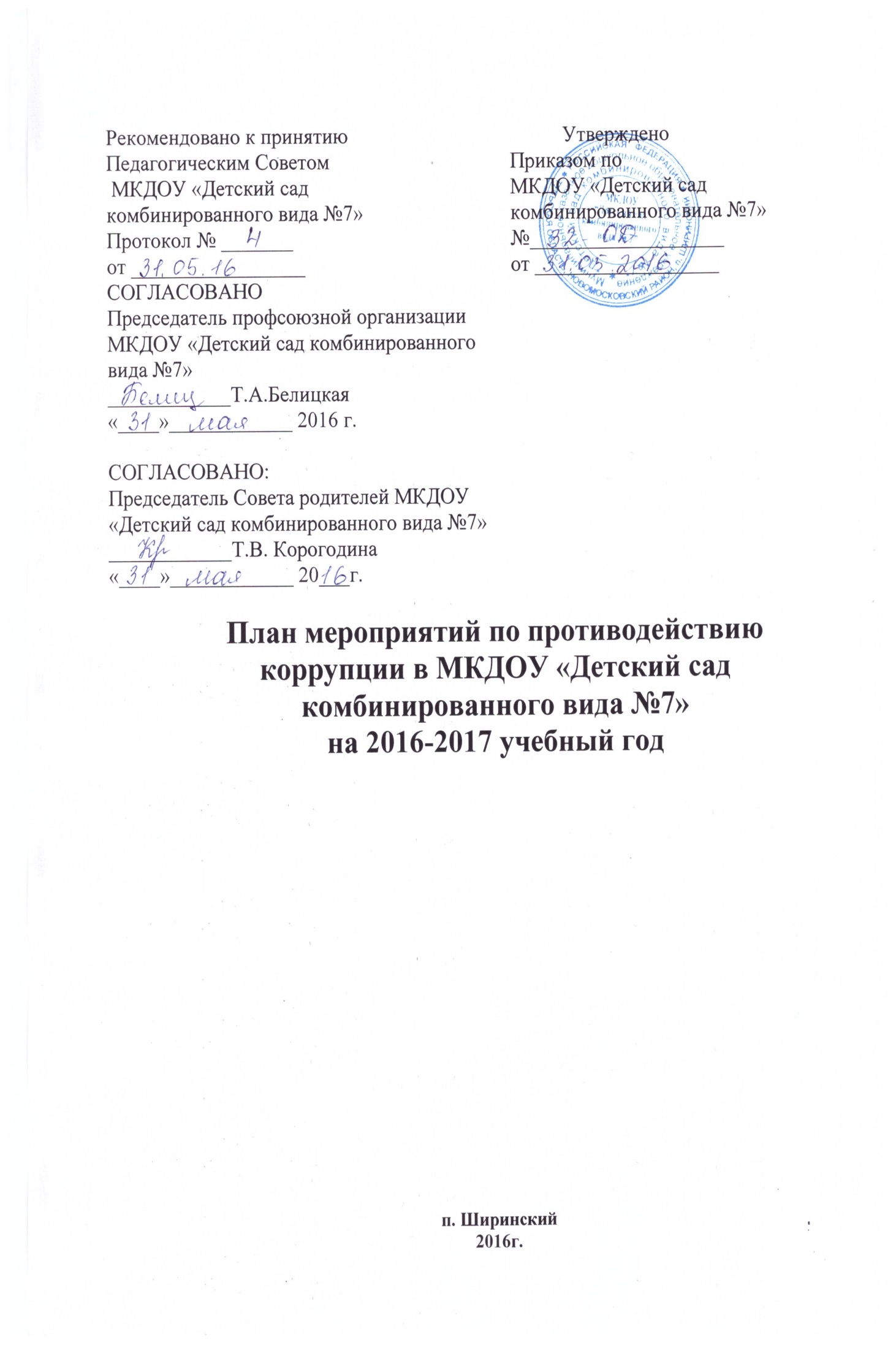 План мероприятий по противодействию коррупции.Цель: создание  нравственно – психологической  атмосферы и внедрение организационно-правовых механизмов, направленных на эффективную профилактику коррупции в МКДОУ «Детский сад комбинированного вида №7».Задачи:1. Систематизация условий, способствующих проявлению коррупции в МКДОУ.2. Разработка мер, направленных на обеспечение прозрачности действий ответственных и должностных лиц.3. Совершенствование методов по нравственно-правовому воспитанию.4. Содействие реализации прав участников образовательного процесса на доступ к информации о фактах  коррупции.МероприятияМероприятияСрок проведенияОтветственный1. Развитие правовой основы в области противодействия коррупции1. Развитие правовой основы в области противодействия коррупции1. Развитие правовой основы в области противодействия коррупции1. Развитие правовой основы в области противодействия коррупцииМониторинг изменений действующего законодательства в области противодействия коррупцииМониторинг изменений действующего законодательства в области противодействия коррупцииПостоянноЗаведующийВнесение изменений на собрании трудового коллектива  и утверждение:- Проекта Кодекса этики и служебного поведения работников ДОУ;Разработка и принятие Правил, регламентирующих вопросы обмена деловыми подарками и знаками делового гостеприимства.Внесение изменений на собрании трудового коллектива  и утверждение:- Проекта Кодекса этики и служебного поведения работников ДОУ;Разработка и принятие Правил, регламентирующих вопросы обмена деловыми подарками и знаками делового гостеприимства.Август  2016 годЗаведующий, зам.зав. по ВМР,отв.за проф.кор. Изучение нормативно-правовой базы обеспечения антикоррупционной деятельности Изучение нормативно-правовой базы обеспечения антикоррупционной деятельностиИюль-август Заведующий, зам.зав. по ВМРПродолжение создания банка данных по действующему законодательству для организации работы по предупреждению коррупционных проявленийПродолжение создания банка данных по действующему законодательству для организации работы по предупреждению коррупционных проявленийПостоянноСпециалист  по кадрамИздание приказов по ДОУ:-О назначении ответственного лица за осуществление мероприятий по профилактике коррупции в образовательном учреждении;Издание приказов по ДОУ:-О назначении ответственного лица за осуществление мероприятий по профилактике коррупции в образовательном учреждении;      Май  2016Заведующий2. Совершенствование функционирования ДОУ в целях предупреждения коррупции2. Совершенствование функционирования ДОУ в целях предупреждения коррупции2. Совершенствование функционирования ДОУ в целях предупреждения коррупции2. Совершенствование функционирования ДОУ в целях предупреждения коррупцииОрганизация проверки достоверности представляемых гражданином персональных данных и иных сведений при поступлении на работу в образовательное учреждениеОрганизация проверки достоверности представляемых гражданином персональных данных и иных сведений при поступлении на работу в образовательное учреждениеПостоянноЗаведующийСобрание трудового коллектива с вопросом «Внесение изменений в должностные инструкции по исполнению действующего антикоррупционного законодательства»Собрание трудового коллектива с вопросом «Внесение изменений в должностные инструкции по исполнению действующего антикоррупционного законодательства»Август 2016ЗаведующийКонсультация для родителей: «Что делать, если у вас вымогают взятку? »Консультация для родителей: «Что делать, если у вас вымогают взятку? »Сентябрь 2016зам.зав. по ВМРВедение журнала учета регистраций заявлений о коррупционных правонарушенияхВедение журнала учета регистраций заявлений о коррупционных правонарушенияхПо мере поступления заявленийЗаведующий,специалист по кадрамСвоевременное рассмотрение жалоб и заявлений, содержащих информацию коррупционной направленностиСвоевременное рассмотрение жалоб и заявлений, содержащих информацию коррупционной направленностиПо мере поступления жалобЗаведующийОрганизация и проведение инвентаризации имущества, анализ эффективности его использованияОрганизация и проведение инвентаризации имущества, анализ эффективности его использованияноябрь-декабрь 2016Инвентаризационная комиссияПроведение внутреннего контроля: - организация и проведение учебных занятий; - организация питания воспитанников; -соблюдение прав всех участников образовательного процесса; - работы по обращениям граждан.Проведение внутреннего контроля: - организация и проведение учебных занятий; - организация питания воспитанников; -соблюдение прав всех участников образовательного процесса; - работы по обращениям граждан.Постояннозам.зав. по ВМРКомиссия по питаниюЗаведующий,отв.за проф.кор.Контроль за соблюдением сотрудниками  «Кодекса деловой этики и служебного поведения работников ДОУ»Контроль за соблюдением сотрудниками  «Кодекса деловой этики и служебного поведения работников ДОУ»ПостоянноЗаведующий, отв.за проф.кор.Распределение выплат стимулирующего характера работникам ДОУ на заседаниях комиссии по стимулирующим и компенсационным выплатамРаспределение выплат стимулирующего характера работникам ДОУ на заседаниях комиссии по стимулирующим и компенсационным выплатамежемесячноЗам.зав. по ВМР,отв.за проф.кор.3. Доступность информации о системе образования3. Доступность информации о системе образования3. Доступность информации о системе образования3. Доступность информации о системе образованияРазмещение на сайте ДОУ нормативно-правовых и локальных актов:​ Образовательная программа ДОУ;​ Расписание НОД на учебный год;​ Положение о порядке оформления, приостановления, прекращения и восстановления  отношений между МКДОУ «Детский сад комбинировнного вида №7 и родителями (законными представителями) несовершеннолетних обучающихся (воспитанников)»;​ Публичный отчет заведующего ДОУ;​ Отчет о целевом расходовании бюджетных средств, а также приобретение оборудования, мебели, инвентаря для нужд ДОУРазмещение на сайте ДОУ нормативно-правовых и локальных актов:​ Образовательная программа ДОУ;​ Расписание НОД на учебный год;​ Положение о порядке оформления, приостановления, прекращения и восстановления  отношений между МКДОУ «Детский сад комбинировнного вида №7 и родителями (законными представителями) несовершеннолетних обучающихся (воспитанников)»;​ Публичный отчет заведующего ДОУ;​ Отчет о целевом расходовании бюджетных средств, а также приобретение оборудования, мебели, инвентаря для нужд ДОУВ течение учебного годаЗаведующий,зам.зав. по ВМР,делопроизводит.,отв.за проф.кор.Размещение на информационном стенде​ Лицензии, устава и т.д.​ Нормативных актов о режиме работы ДОУРазмещение на информационном стенде​ Лицензии, устава и т.д.​ Нормативных актов о режиме работы ДОУСентябрь 2016ЗаведующийИнформация о прямой телефонной линии с целью выявления фактов вымогательства, взяточничества и других проявлений коррупции, а также для более активного привлечения общественности к борьбе с данными правонарушениямиИнформация о прямой телефонной линии с целью выявления фактов вымогательства, взяточничества и других проявлений коррупции, а также для более активного привлечения общественности к борьбе с данными правонарушениямиСентябрь 2016ЗаведующийСоциологическое исследование среди родителей (законных представителей) воспитанников  «Уровень удовлетворённости родителей доступностью услуг и качеством дошкольного образования»Социологическое исследование среди родителей (законных представителей) воспитанников  «Уровень удовлетворённости родителей доступностью услуг и качеством дошкольного образования»Апрель 2017зам.зав. по ВМР,отв.за проф.кор.4. Совершенствование управления в целях предупреждения коррупции4. Совершенствование управления в целях предупреждения коррупции4. Совершенствование управления в целях предупреждения коррупции4. Совершенствование управления в целях предупреждения коррупцииЭкспертиза жалоб,  заявлений и обращений граждан о злоупотреблениях служебным положением, фактах вымогательства, взятокЭкспертиза жалоб,  заявлений и обращений граждан о злоупотреблениях служебным положением, фактах вымогательства, взятокВ течение годаЗаведующийФормирование пакета документов по действующему законодательству необходимого для проведения работы по предупреждению коррупционных правонарушенийФормирование пакета документов по действующему законодательству необходимого для проведения работы по предупреждению коррупционных правонарушенийАвгуст 2016ЗаведующийСоздание единой системы оценки качества образования с использованием процедур:​ Аттестация педагогических и руководящих кадров;​ Самоанализ деятельности ДОУ;​ Экспертиза инноваций, проектов образовательных и учебных программ, инновационного опыта педагогов;​ Создание единой системы критериев оценки качества образования (результаты, процессы, условия)Создание единой системы оценки качества образования с использованием процедур:​ Аттестация педагогических и руководящих кадров;​ Самоанализ деятельности ДОУ;​ Экспертиза инноваций, проектов образовательных и учебных программ, инновационного опыта педагогов;​ Создание единой системы критериев оценки качества образования (результаты, процессы, условия)В течение годазам.зав. по ВМР, отв.за проф.кор.Проведение совещания с сотрудниками ДОУ на тему: «Подведение итогов работы,  направленной на профилактику коррупции».Проведение совещания с сотрудниками ДОУ на тему: «Подведение итогов работы,  направленной на профилактику коррупции».Май 2017Заведующий5. Антикоррупционное образование5. Антикоррупционное образование5. Антикоррупционное образование5. Антикоррупционное образованиеПроведение мероприятий среди педагогов с родителями по антикоррупционной тематикеПроведение мероприятий среди педагогов с родителями по антикоррупционной тематикеМай 2017зам.зав. по ВМР,отв.за проф.кор.Консультация для педагогов «По законам справедливости»Консультация для педагогов «По законам справедливости»Январь 2017зам.зав. по ВМР,отв.за проф.кор.Подготовка памятки для родителей «Как противостоять коррупции»Подготовка памятки для родителей «Как противостоять коррупции»Февраль 2017зам.зав. по ВМРКнижные и стендовые выставки:«Права ребёнка»«Наши права – наши обязанности»Книжные и стендовые выставки:«Права ребёнка»«Наши права – наши обязанности»сентябрьноябрьзам.зав. по ВМР,отв.за проф.кор.Беседы с детьми на темы:«Быть честным»«Не в службу, а в дружбу» «Хорошо тому делать добро, кто его помнит»Беседы с детьми на темы:«Быть честным»«Не в службу, а в дружбу» «Хорошо тому делать добро, кто его помнит»В течение годаВоспитатели6. Взаимодействие с правоохранительными органами.6. Взаимодействие с правоохранительными органами.6. Взаимодействие с правоохранительными органами.6. Взаимодействие с правоохранительными органами.Принятие мер по устранению нарушений антикоррупционного законодательства РФ, причин и условий проявления коррупции в образовательной системе, указанных в судебных актах, актах прокурорского реагирования, представлениях правоохранительных органов.По мере поступления документаПо мере поступления документаЗаведующий, специалист по кадрамИнформирование правоохранительных органов о выявленных фактах коррупции в сфере деятельности.При выявлении фактовПри выявлении фактовЗаведующий, специалист по кадрамОказание содействия правоохранительным органам и проведении проверок информации по коррупционным правонарушениям.В течение годаВ течение годаЗаведующий, специалист по кадрам